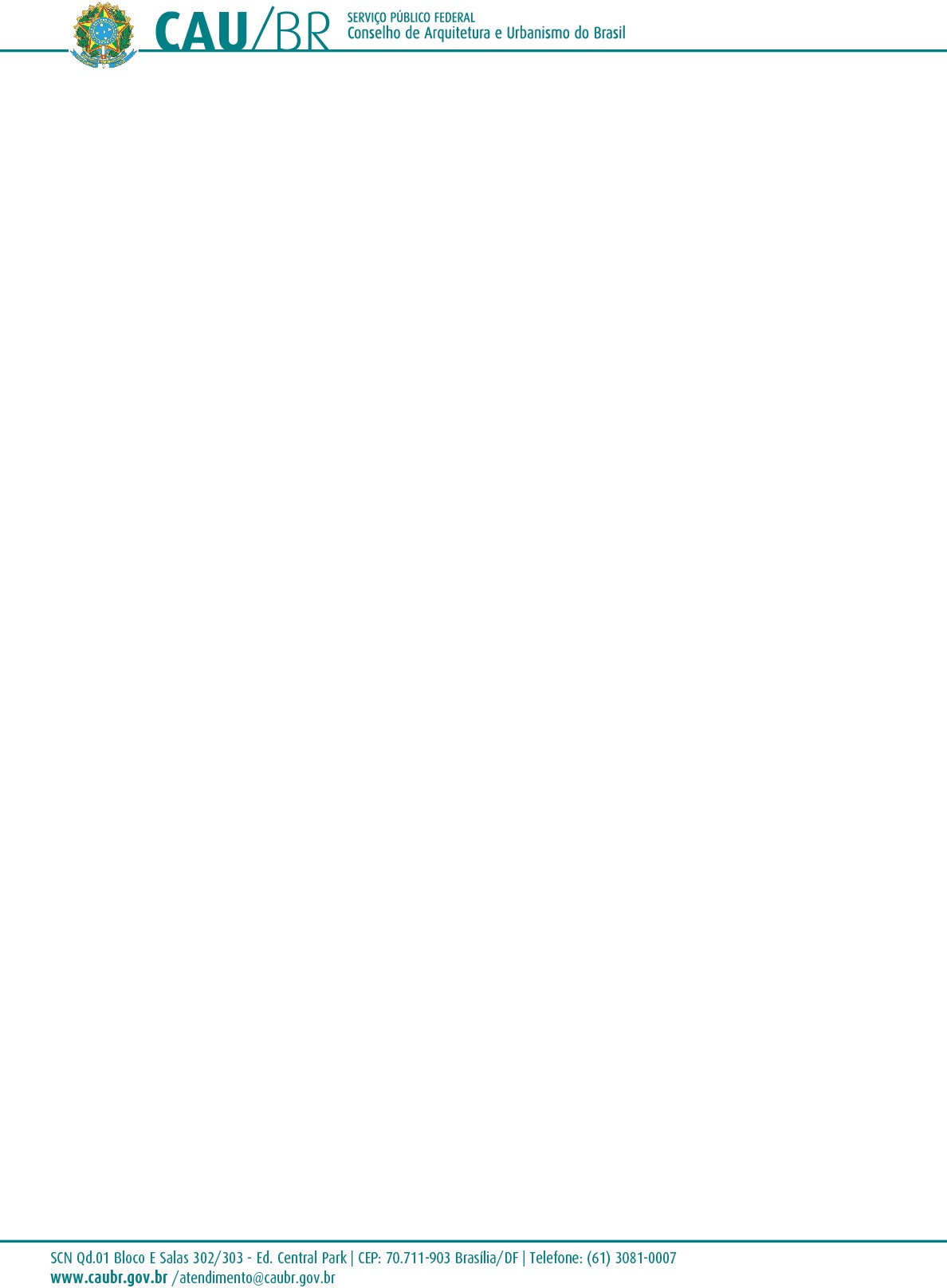 DELIBERAÇÃO PLENÁRIA N° 14, DE 9 DE NOVEMBRO DE 2012Altera o calendário de reuniões do Plenário, do Conselho Diretor e das Comissões do CAU/BR referente ao Exercício de 2012 e dá outras providências.O Conselho de Arquitetura e Urbanismo do Brasil (CAU/BR), no exercício das competências de que tratam o art. 28, incisos II e XI da Lei n° 12.378, de 31 de dezembro de 2010, e os artigos 3°, inciso V e 9°, inciso XIII do Regimento Geral aprovado pela Resolução CAU/BR n° 33, de 6 de setembro de 2012, e de acordo com a deliberação adotada na Reunião Plenária Ordinária n° 12, realizada nos dias 8 e 9 de novembro de 2012;DELIBEROU:Alterar o Calendário de Reuniões do Plenário, do Conselho Diretor e das Comissões do CAU/BR, que passa a vigorar na forma do Anexo I desta Deliberação.Esta Deliberação entra em vigor nesta data.Brasília, 9 de novembro de 2012.HAROLDO PINHEIRO VILLAR DE QUEIROZPresidente do CAU/BR1/1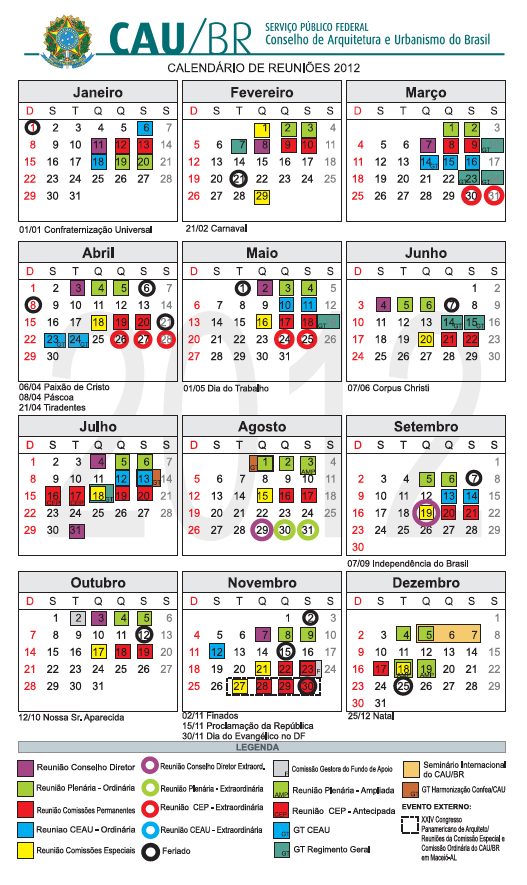 